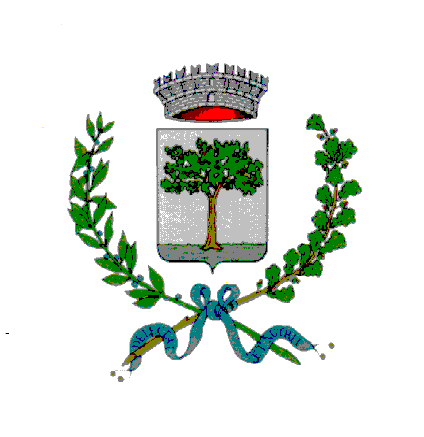 COMUNE DI MARENE___________________________PROVINCIA DI CUNEO___________________“Obiettivi operativi 2017”Comune di MARENE - Piano della performance 2017AREA ResponsabileComune di MARENE - Piano della performance 2017AREA ResponsabileComune di MARENE - Piano della performance 2017AREAResponsabileComune di MARENE - Piano della performance 2017ResponsabileComune di MARENE - Piano della performance 2017AREA ResponsabileComune di MARENE - Piano della performance 2017AREA ResponsabileComune di MARENE - Piano della performance 2017AREA ResponsabileCOMUNE DI MARENE___________________________PROVINCIA DI CUNEO___________________Il Nucleo di Valutazione del Comune di Marene riunito in forma  telematica in data 19 luglio 2018   per esprimersi su:
 Validazione della Relazione sulla Performance 2017 COMPONENTI
Dr.ssa Federica MEINERI 	-  Presidente — Segretario Comunale - presente
Dr.ssa Roberta DOGLIONE  	- Componente – partecipa in via telematica
Dr. Giacomo GARINO 	-  Componente – partecipa in via telematica
IL NUCLEO DI VALUTAZIONE
Visti i principi indicati dall’art. 14, comma 4, lettera c), del D. Lgs. n. 150/2009 e le linee-guida indicate nelle delibere CiVIT n. 4/2012, n. 5/2012;Considerato che la validazione della Relazione costituisce uno degli elementi fondamentali per la verifica del corretto funzionamento del ciclo della performance; Presa visione della “Relazione sulla performance 2017” inviata al Nucleo di valutazione in data 12/07/2018; Considerato che l’operato del Nucleo è ispirato ai principi di indipendenza e imparzialità; Considerato che il Nucleo ha approfondito gli elementi utili per procedere alla validazione della Relazione sulla base degli accertamenti che ha ritenuto opportuno svolgere nell’ambito della propria autonomia operativa;VALIDAla “Relazione sulla Performance 2017” del comune di Marene; DISPONEche la Relazione sulla Performance 2017 venga pubblicata, unitamente al presente verbale, sul sito istituzionale dell’amministrazione per assicurarne la visibilità, riservandosi di verificare la corretta attuazione di tale adempimento. Marene, 19 luglio 2018.Firmato digitalmente  ai sensi del D.Lgs. 82/2005 s.m.i. e norme collegate e sostituisce il documento cartaceo  e la firma autografaOBIETTIVO OPERATIVOSERVIZIO COMPETENTEAPICALE RESPONSABILEFunzioni di collaborazione e di assistenza giuridico – amministrativa nei confronti dell’Amministrazione e del personale  Organi Istituzionali, partecipazione e decentramentoSEGRETARIO COMUNALE – MEINERI FEDERICASovraintendenza e coordinamento dell’attività dei Responsabili dei servizi titolari di P.O.Organi Istituzionali, partecipazione e decentramentoSEGRETARIO COMUNALE – MEINERI FEDERICAAdempimenti per introduzione nuova contabilità economico patrimoniale armonizzataArea FinanziariaLONGO CATERINAVerifica di corretta interazione tra contabilità finanziare ed economico patrimoniale tramite il piano dei conti integratoArea FinanziariaLONGO CATERINARiclassificazione Stato Patrimoniale con relazione di prima aperturaArea FinanziariaLONGO CATERINAPREDISPOSIZIONE ATTI PER IL RECESSO QUALE SOCIO PUBBLICO DALL’ASSOCIAZIONE CENTRO SPORTIVO DON AVATANEO.Area AmministrativaGROPPO FRANCOLAVORI DI MANUTENZIONE ORDINARIA ALLA PIAZZA PARROCCHIALE MEDIANTE RINNOVAMENTO DELLA PAVIMENTAZIONE ESISTENTEArea TecnicaPRIORA VALERIOLAVORI DI MANUTENZIONE ORDINARIA ALLA PIAZZA PARROCCHIALE MEDIANTE RINNOVAMENTO DELLA PAVIMENTAZIONE ESISTENTEArea TecnicaPRIORA VALERIOEspletamento delle procedure occorrenti per l’acquisto si unità immobiliari site in Palazzo Galvagno, in adiacenza e prosecuzione della sede municipale da destinare principalmente alla collocazione dell’archivio comunaleArea TecnicaPRIORA VALERIOScheda dettagliata obiettivo operativo n. 011 - Organi, statuto, regolamenti, atti deliberativi e relazioni con il pubblicoSegretario Comunale – MEINERI FedericaDescrizionePesoFunzioni di collaborazione e di assistenza giuridico – amministrativa nei confronti dell’Amministrazione e del personale.050/100Risultato attesoAssistenza giuridico amministrativa nei confronti degli organi di governo in ordine alla conformità tecnica, giuridica e amministrativa dell'azione e degli atti rispetto alle leggi, allo Statuto e ai regolamenti del Consiglio e della Giunta curandone la verbalizzazione e gli adempimenti conseguenti.Tempistica di realizzazioneTempistica di realizzazioneTempistica di realizzazioneTempistica di realizzazioneTempistica di realizzazioneTempistica di realizzazioneI trimestreII trimestreIII trimestreIV trimestreTOTALEPrevistaTutto l’annoTutto l’annoTutto l’annoTutto l’anno100%EffettivaTutto l’annoTutto l’annoTutto l’annoTutto l’anno100%Indicatori correlati all'obiettivoIndicatori correlati all'obiettivoValoreobiettivoValorerilevatoal 31/12/20171Consulenza ed assistenza al sindaco ed agli amministratori  si/nosi2assistenza sedute di C.C. e G.C.;si/nosi3svolgimento dei compiti di istituto nei giorni non lavorativi e/o festivi; reperibilità durante le ferie.si/nosiRisorse specifiche correlate all'obiettivoRisorse specifiche correlate all'obiettivoRisorse specifiche correlate all'obiettivoImpiegateImpiegateImpiegateCapitolo P.E.G.Importo stanziatoImporto impegnato======GenerateGenerateGenerateCapitolo P.E.G.Importo previstoImporto accertato======Ricadute operativeRicadute operativePrevisteSituazione al 31/12/2017Ricadute finanziarieRicadute finanziariePrevisteSituazione al 31/12/2017Servizi coinvoltiTuttiNote==Scheda dettagliata obiettivo operativo n. 022 - Gestione risorse umaneSegretario Comunale – MEINERI FedericaDescrizionePesoSovraintendenza e coordinamento dell’attività dei Responsabili dei servizi titolari di P.O.050/100Risultato attesoGarantire l’unitarietà di indirizzo dell’Ente sul piano amministrativo, di impulso nei confronti dei responsabili dei servizi titolari di P.O., di verifica dell’accordo e coordinamento della loro attività, anche attraverso la promozione di periodici incontri collegiali e l’adozione di atti idonei.Tempistica di realizzazioneTempistica di realizzazioneTempistica di realizzazioneTempistica di realizzazioneTempistica di realizzazioneTempistica di realizzazioneI trimestreII trimestreIII trimestreIV trimestreTOTALEPrevistaTutto l’annoTutto l’annoTutto l’annoTutto l’anno100%EffettivaTutto l’annoTutto l’annoTutto l’annoTutto l’anno100%Indicatori correlati all'obiettivoIndicatori correlati all'obiettivoValoreobiettivoValorerilevatoal 31/12/20171Eventuali note o incontri con i Responsabili, singolarmente o collegialmente.almeno 16Risorse specifiche correlate all'obiettivoRisorse specifiche correlate all'obiettivoRisorse specifiche correlate all'obiettivoImpiegateImpiegateImpiegateCapitolo P.E.G.Importo stanziatoImporto impegnato==GenerateGenerateGenerateCapitolo P.E.G.Importo previstoImporto accertato======Ricadute operativeRicadute operativePrevisteSituazione al 31/12/2017Ricadute finanziarieRicadute finanziariePrevisteSituazione al 31/12/2017==Servizi coinvoltiTuttiNoteScheda dettagliata obiettivo operativo n. 01FINANZIARIALONGO CATERINADescrizionePeso1) Adempimenti per introduzione nuova contabilità economico patrimoniale armonizzata2) Verifica di corretta interazione tra contabilità finanziare ed economico patrimoniale tramite il piano dei conti integrato3) Riclassificazione Stato Patrimoniale con relazione di prima apertura20/10020/10060/100Risultato attesoElaborazione del conto del patrimonio di apertura con l’applicazione dei nuovi criteri di valutazione che consentirà di avviare la nuova contabilità economico patrimoniale. Redazione di prospetti di riclassificazione e scritture di apertura.Tempistica di realizzazioneTempistica di realizzazioneTempistica di realizzazioneTempistica di realizzazioneTempistica di realizzazioneTempistica di realizzazioneI trimestreII trimestreIII trimestreIV trimestreTOTALE1) Prevista25%25%50%=100%2) Prevista100%=100%3) Prevista60%            40%100%EffettivaIndicatori correlati all'obiettivoIndicatori correlati all'obiettivoValoreobiettivoValorerilevatoal 31/12/20171Riclassificazione delle voci dello Stato Patrimonialesi/no2si/no3si/noRisorse specifiche correlate all'obiettivoRisorse specifiche correlate all'obiettivoRisorse specifiche correlate all'obiettivoImpiegateImpiegateImpiegateCapitolo P.E.G.Importo stanziatoImporto impegnato======GenerateGenerateGenerateCapitolo P.E.G.Importo previstoImporto accertato======Ricadute operativeRicadute operativePrevisteSituazione al 31/12/20171) Rispetto adempimenti contabili secondo le scadenze di legge. Elaborazione del prospetto “RELAZIONE PRIMA APERTURA CONTABILITA' ECONOMICA D.Lgs. 118/11” Ricadute finanziarieRicadute finanziariePrevisteSituazione al 31/12/2017==Servizi coinvoltiArea finanziariaNote==Scheda dettagliata obiettivo operativo n. 01/01AREA SERVIZI AMMINISTRATIVI GROPPO FRANCODescrizionePesoPREDISPOSIZIONE ATTI PER IL RECESSO QUALE SOCIO PUBBLICO DALL’ASSOCIAZIONE CENTRO SPORTIVO DON AVATANEO.100/100Risultato attesoRegolarizzazione dell’assetto giuridico dell’Associazione sulla base della normativa vigente.Tempistica di realizzazioneTempistica di realizzazioneTempistica di realizzazioneTempistica di realizzazioneTempistica di realizzazioneTempistica di realizzazioneI trimestreII trimestreIII trimestreIV trimestreTOTALEPrevista0%0%50%50%100%Effettiva0%0%50%50%100%Indicatori correlati all'obiettivoIndicatori correlati all'obiettivoValoreobiettivoValorerilevatoal 31/12/20171Incontri con amministratori comunali finalizzati ad illustrare la necessità, derivante dall’attuale assetto normativo, e l’opportunità del recesso quale socio pubblico dall’Associazione Centro Sportivo Don Avataneosi/nosi2Incontri con membri del Direttivo dell’Associazione Centro Sportivo Don Avataneo per lo sviluppo delle ragioni normative che sottendono al comune obiettivo della trasformazione dell’Associazione in soggetto giuridico totalmente privatosi/nosi3Redazione di relazione contenente l’iter di costituzione dell’Associazione ed i presupposti della partecipazione comunale delle origini raffrontata alla situazione attualesi/nosi4Assistenza al Segretario dell’Associazione e ai membri del Direttivo nella redazione del nuovo Statutosi/nosi5Istruttoria del procedimento ai fini dell’adozione del provvedimento finale da parte della Giunta comunalesi/nosi6Comunicazione dell’esito del procedimento agli interessatisi/nosiRisorse specifiche correlate all'obiettivoRisorse specifiche correlate all'obiettivoRisorse specifiche correlate all'obiettivoImpiegateImpiegateImpiegateCapitolo P.E.G.Importo stanziatoImporto liquidato======GenerateGenerateGenerateCapitolo P.E.G.Importo previstoImporto accertato300,00300,00300,00 (Minore spesa)Ricadute operativeRicadute operativePrevisteSituazione al 31/12/2017Il nuovo Statuto da approvare consentirà all’Associazione  una maggior flessibilità di gestione, l’acquisizione della qualifica di Associazione sportiva dilettantistica (ASD), faciliterà l’accesso agli organi direttivi gli atleti, appassionati e/o frequentatori del calcio a cinque che potranno formare una base assembleare ad accesso libero e non più contingentato come previsto dall’attuale Statuto.A decorrere dall’anno 2018 si determinerà un’economia di spesa di € 300,00 derivante dalla cessata corresponsione, nella qualità di socio di diritto, della quota annuale di € 100,00 per ciascuno dei tre rappresentanti del Comune nell’Assemblea dell’Associazione.I rapporti tra il Comune e l’Associazione restano, comunque, regolati da apposita convenzione, contenente anche gli obblighi e compiti della stessa;A seguito di trasformazione, le norme statutarie sull’ordinamento interno sono ispirate a principi di democrazia ed uguaglianza dei diritti di tutti gli associati e si favorisce l’accesso democratico alla vita associativa.Possibilità di conseguire la qualifica di Associazione sportiva dilettantistica (ASD).Ricadute finanziarieRicadute finanziariePrevisteSituazione al 31/12/2017€ 300,00===Servizi coinvoltiAREA SEGRETERIA GENERALENoteCoordinamento con il Segretario comunale per la definizione dell’istruttoria ai fini della proposta di provvedimento da sottoporre all’esame della Giunta comunale. Emissione del provvedimento finale con deliberazione della G.C..Scheda dettagliata obiettivo operativo n. 0107 - SERVIZI TECNICI GENERALIPRIORA ValerioDescrizionePesoFORNITURA E POSA IN OPERA DI ATTREZZATURE LUDICHE PER REALIZZAZIONE AREA VERDE ATTREZZATO IN VIA MOLINETTA050/100Risultato attesoMiglioramento della viabilità comunaleTempistica di realizzazioneTempistica di realizzazioneTempistica di realizzazioneTempistica di realizzazioneTempistica di realizzazioneTempistica di realizzazioneI trimestreII trimestreIII trimestreIV trimestreTOTALEPrevista0%0%0%100%15%Effettiva0%100%15%Indicatori correlati all'obiettivoIndicatori correlati all'obiettivoValoreobiettivoValorerilevatoal 31/12/20171L’obbiettivo prevede di dotare una piccola area verde in dotazione al Comune sita in Via Molinetta di attrezzature ludiche per i bimbi aventi residenza nella zonasi/nosiaffidamento fornitura det. n. 80 del 21.12.17Risorse specifiche correlate all'obiettivoRisorse specifiche correlate all'obiettivoRisorse specifiche correlate all'obiettivoImpiegateImpiegateImpiegateCapitolo P.E.G.Importo stanziatoImporto impegnato====GenerateGenerateGenerateCapitolo P.E.G.Importo previstoImporto accertato======Ricadute operativeRicadute operativePrevisteSituazione al 31/12/2017Miglioramento della fruibilità del verde pubblico da parte dei residenti della zona.Con l’installazione delle attrezzature ludiche verrà ad essere soddisfatta l’esigenza delle famiglie residenti nella zona di avere un’area a disposizione dei più piccoli per l’intrattenimento e la socializzazione a vantaggio del benessere psicofisico degli stessi.Ricadute finanziarieRicadute finanziariePrevisteSituazione al 31/12/2017====Servizi coinvolti0801 - Ufficio tecnicoNote==Scheda dettagliata obiettivo operativo n. 0207 - SERVIZI TECNICI GENERALIPRIORA ValerioDescrizionePesoLAVORI DI MANUTENZIONE ORDINARIA ALLA PIAZZA PARROCCHIALE MEDIANTE RINNOVAMENTO DELLA PAVIMENTAZIONE ESISTENTE015/100Risultato attesoMiglioramento della viabilità comunaleTempistica di realizzazioneTempistica di realizzazioneTempistica di realizzazioneTempistica di realizzazioneTempistica di realizzazioneTempistica di realizzazioneI trimestreII trimestreIII trimestreIV trimestreTOTALEPrevista0%0%0%100%15%Effettiva0%0%0%100%15%Indicatori correlati all'obiettivoIndicatori correlati all'obiettivoValoreobiettivoValorerilevatoal 31/12/20171L’obbiettivo prevede di risolvere il problema di percorribilità specie da parte dei pedoni, della Piazza Parrocchiale che presenza una pavimentazione in asfalto in pessime condizioni con presenza di buche. L’attività svolta comprende sia la progettazione che l’affidamento dei lavori.si/nosiaffidamento lavori det. n. 79 del 21.12.17Risorse specifiche correlate all'obiettivoRisorse specifiche correlate all'obiettivoRisorse specifiche correlate all'obiettivoImpiegateImpiegateImpiegateCapitolo P.E.G.Importo stanziatoImporto impegnato====GenerateGenerateGenerateCapitolo P.E.G.Importo previstoImporto accertato======Ricadute operativeRicadute operativePrevisteSituazione al 31/12/2017Eliminazione dei pericoli indotti dalla presenza di buche nella pavimentazione dell’area pubblica.Miglioramento estetico in relazione all’area di pregio ambientale trattandosi della piazzetta posta in adiacenza al complesso monumentale della Chiesa Parrocchiale.Con il rifacimento del manto stradale sarà possibile ovviare agli inconvenienti dovuti alla presenza di una pavimentazione compromessa dal degrado, dovuto dalla vetustà della stessa, in un’area notevolmente frequentata dalla popolazione in quanto posta in zona centrale e di fianco alla Chiesa parrocchiale.Ricadute finanziarieRicadute finanziariePrevisteSituazione al 31/12/2017====Servizi coinvolti0801 - Ufficio tecnicoNote==Scheda dettagliata obiettivo operativo n. 0307 - SERVIZI TECNICI GENERALIPRIORA ValerioDescrizionePesoEspletamento delle procedure occorrenti per l’acquisto si unità immobiliari site in Palazzo Galvagno, in adiacenza e prosecuzione della sede municipale da destinare principalmente alla collocazione dell’archivio comunale070/100Risultato attesoReperire locali da destinare ad una idonea collocazione dell’archivio comunele.Tempistica di realizzazioneTempistica di realizzazioneTempistica di realizzazioneTempistica di realizzazioneTempistica di realizzazioneTempistica di realizzazioneI trimestreII trimestreIII trimestreIV trimestreTOTALEPrevista0%15%35%50%100%Effettiva0%15%35%50%100%Indicatori correlati all'obiettivoIndicatori correlati all'obiettivoValoreobiettivoValorerilevatoal 31/12/20171Valutazione della situazione attuale della conservazione dell’archivio storico e corrente presso i locali posto al piano ultimo dell’edificio di proprietà comunale denominato Palazzo Gallina, sulla base di parere dell’inadeguatezza degli stessi da parte della Soprintendenza Archivistica.si/nosi2Incarico per perizia di stima asseverata secondo il metodo estimativo richiesto dall’Agenzia del Demaniosi/no siIncarico conferito con det. n. 24 del 16.05.173Ulteriore verifica da parte della Soprintendenza Archivistica anche per i nuovi locali da acquistaresi/nosinota soprintendenza del 17.07.18 4Istruttoria per determinazioni del C.C. sull’acquisto si/nosid.c.c. n. 22 del 20.07.175Acquisizione giudizio di congruità alla Agenzia del Demanio si/nosirichiesta datata 25.07.17parere del 03.10.176Formalizzazione acquisto con provvedimento della Giunta Comunale si/nosid.g.c. 81 del 12.10.177Conferimento incarico notaio per rogito di compravendita si/nosidet. n. 59 del 19.10.17Stipula atto di compravendita con condizione sospensiva per possibile prelazione ai sensi dell’art. 59 del D.lgs 42/2004 e s.m.i.si/noSirogito in data 30.10.17Cura della fase di prelazione da parte degli Enti superiori ai sensi D.lgs. 42/2004si/nosiacquisizione dichiarazioni di non interesse all’acquisto dal Ministero Beni Culturali, dalla regione e dalla Provincia Atto ricognitivo conclusivo e conseguente intervenuto possesso dei benisi/noSirogito in data 18.12.17Risorse specifiche correlate all'obiettivoRisorse specifiche correlate all'obiettivoRisorse specifiche correlate all'obiettivoImpiegateImpiegateImpiegateCapitolo P.E.G.Importo stanziatoImporto impegnato====GenerateGenerateGenerateCapitolo P.E.G.Importo previstoImporto accertato======Ricadute operativeRicadute operativePrevisteSituazione al 31/12/2017Poter disporre di locali da destinare ad archivio attualmente non disponibili presso la sede municipale Risulta raggiunto l’obiettivo di poter disporre di locali posti in continuità della sede municipale da destinare a archivio come previsto dall’Amministrazione a seguito delle Osservazioni formulate dalla Soprintendenza Archivistica.Ricadute finanziarieRicadute finanziariePrevisteSituazione al 31/12/2017====Servizi coinvolti0901 - Ufficio tecnicoNote==Firma dei componenti del Nucleo di Valutazionef.to Dr.ssa Federica Meinerif.to Dr.ssa Roberta DOGLIONEf.to Dr. Giacomo GARINO